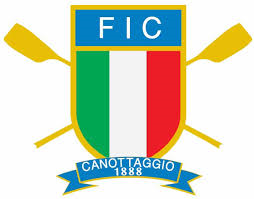 FEDERAZIONE ITALIANA CANOTTAGGIOCOMITATO/DELEGAZIONE REGIONALE (Regione)BANDO DI REGATAREGATA REGIONALE (Località) (Bacino, giorno/i settimana, data)Comitato organizzatore locale (COL): (Comitato Regionale o Affiliato)in collaborazione con: (Affiliati ed Enti collaboratori)(altri collaboratori)Gare valide per le Classifiche nazionali nelle categorie: (Allievi, Cadetti, Ragazzi, Esordienti, Junior, Under 23, Pesi Leggeri , Senior, Para-Rowing)Gare Promozionali non valide per le Classifiche nazionali nelle categorie: (Allievi, Cadetti, Master, Para-Rowing, altre)La regata è aperta/chiusa ad altre Regioni.Programma gare: (serie di finali e/o fasi eliminatorie e finali) su percorsi di (1000, 1500 e 2000 m) su (6-8) corsie, partenze (non ancorate, con pontili, con barchini di attracco), sequenza e cadenza gare come da Regolamento di regata.Iscrizioni: online su www.canottaggio.net entro le ore 24.00 di (g. settimana e data), con pubblicazione statistica società e atleti iscritti sul sito www.canottaggio.org,  (e sito COL eventuale) che costituirà avviso per unici iscritti.Le iscrizioni di equipaggi composti da vogatori Para Rowing “LTA”, fino al 50% dell’equipaggio, alle categorie d’età, dovranno essere effettuate all’indirizzo  (………….. mail COL).Tassa d’iscrizione: € ….. per iscritto/gara; (eventuali altre quote per altre categorie), da versare alla Segreteria COL (luogo e indirizzo, ente e/o responsabile/i, recapiti tel/cell.) in sede di Accredito o il (g. settimana e data), dalle ore ….. alle ore …... Eventuali assegni non trasferibili intestati a: ……………………………………………Ritiri e sostituzioni scritte in accredito o all’indirizzo (………..mail COL o Segreteria gare………..) verificandone telefonicamente la ricezione.Accredito: Segreteria COL (solo se diverso da punto  5, luogo e indirizzo, responsabile/i, recapiti tel/cell.) il (g. settimana e data), dalle ore ….. alle ore …..., Verifica iscrizioni e sorteggio dei numeri d’acqua: (luogo e indirizzo, responsabile/i, g. settimana e data), dalle ore …….. alle ore ….... Il Programma gare sarà disponibile almeno un’ora prima dell’inizio delle gare.  Premi: medaglie di 1°, 2° e 3° grado ai primi tre classificati di ogni categoria.
Ulteriori premi saranno comunicati sul sito www.canottaggio.org, e (sito COL) oin sede di accreditamento. Cronometraggio: a cura della FICr (indicare eventuale assenza). Disposizioni generali: per quanto non contemplato nel presente bando valgono le disposizioni del Regolamento di regata allegato, del Codice di gara e normative connesse. COMITATO ORGANIZZATORE LOCALE Il Segretario Consigliere…………………………..Il Presidente………………………………………..COMITATO/DELEGAZIONE REGIONALEIl Segretario Consigliere ………………………… Il Presidente……………………………………… IL BANDO È STATO APPROVATO DALLA FIC IL …/…./201…FEDERAZIONE ITALIANA CANOTTAGGIOIl Segretario Generale ………………………….. Il Presidente ……………………………………..EventualeLOGOCOL